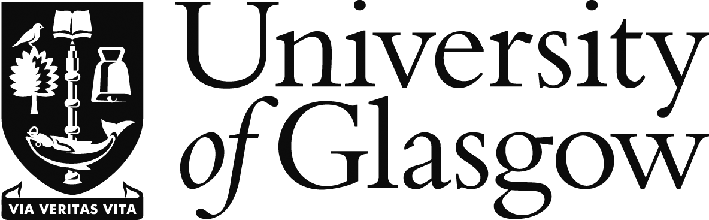 ELECTION OF RECTORMonday 20 and Tuesday 21 March 2017FORM OF AGREEMENTWe, the undersigned, being two of the ten Sponsors nominating the candidate stated, hereby agree to the Conditions and to the Procedures attached.Name of Candidate:		_______________________________Sponsors1.  	Full name		_______________________________	Signature		_______________________________	Registration No.		_______________________________2.	Full name		_______________________________	Signature		_______________________________	Registration No.		_______________________________